SVP-Schiessen 2019 in Braunau TGAnmeldeformular									Gruppenverantwortlicher:Name, Vorname	____________________________Adresse		____________________________PLZ, Ort		____________________________Telefon			____________________________E-Mail			____________________________    Gruppenname:	      _____________________________    Gruppenname:	      _____________________________Anmeldung bis Freitag, 30. August 2019 an:Hausi Hofstetter, Friedbergstrasse 1, 9502 Braunau	hofi38@bluewin.chAllgemeine Schiesszeiten: 	Samstag, 07. Sept. 2019		13:30 – 17:30 h					Sonntag, 08. Sept. 2019		10:00 – 12:00 h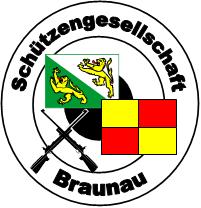 